Loudoun Ballet Company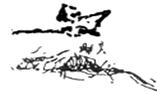 NUTCRACKER OPEN AUDITIONS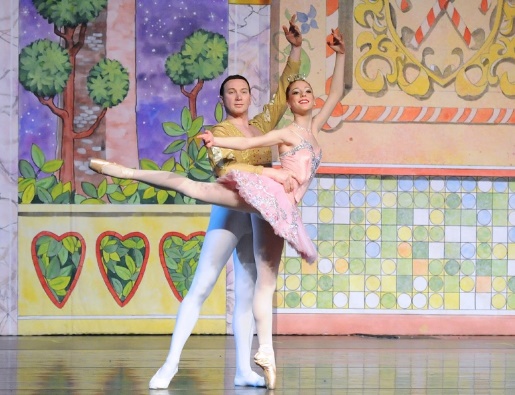 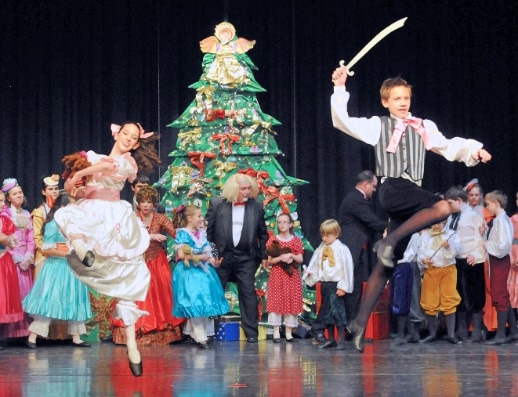 Sunday, September 24, 2017Studio Bleu Dance Center20660 Ashburn RoadAshburn, VA 20147$10 Individual Audition Fee$20 Audition Fee maximum for families ONLINE PRE-REGISTRATIONA link to the registration will be sent by email and is available on our Facebook pageAudition Schedule: Please arrive 15‐20 minutes prior to audition time to complete registration.Adults – Audition not necessary. Please contact Ken Davenport via email (kdavenport@loudounballet.org) to express an interest.Boys – Open audition for boys age 5 and up.Audition attire: Shorts or sweatpants, white tee shirtsGirls – Open audition for age 5 thru 18 currently taking ballet classes.Audition attire: Classic leotard, tights, ballet slippers, hair in bunTimeLevelRoles1:00-1:30 PMMale dancers ages 5-18Little Boy Party Guest, Soldier, Toddler, Crown Bearer, Page, Fritz, Adolescent Party Guests130-1:45 PMFemale dancers age 5-6 (grade K)12 possible roles: 7 Gift Bearers, 2 Pages, 2 Babies1:45-2:00 PMFemale dancers age 6-7 (1st grade)8 Bonbons2:00-2:15PMFemale dancers age 7-8 (2nd grade)12 Little Mice, 2 Toddler Girls2:15-2:30 PMFemale dancers age 8-9 (3rd grade)7 Little Angels, 10 Big Angels2:30-2:45 PMFemale dancers age 9-10 (4th grade)12 Snowflurries2:45-3:15 PMFemale dancers age 10-11 (5th grade)6 Little Girl Party Guests, 2 Maids3:30-4:15 PMFemale dancers age 11-13 (6th and 7th grades)12 Soldiers, 8 Flower Corps, 4 Little Tea, 4 Candy Cane Corps4:15-5:00 PMFemale dancers 13&up6 Adolescent Party Guests, 12 Big Mice, and others